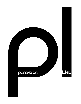 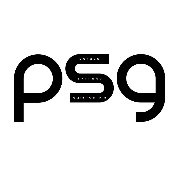 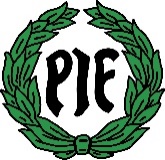 MÖJLIGA TILLÄGGSUPPGIFTER TILL ANSÖKAN            JAG INNEHAR TÄVLINGSLICENS JAG GER SKOLAN LOV ATT SPARA DE UPPGIFTER SOM FINNS PÅ BLANKETTENDatum: _______/ ______ 20_____ _________________________________		___________________________________Sökandes underskrift			Vårdnadshavarens underskrift samt				NamnförtydligandeDen ifyllda blanketten postas till skolan senast den 10.3.2020: Pargas svenska gymnasium Skolgatan 14, 21600 Pargas. Märk kuvertet ”PIF Akademin”. Registerbeskrivning på skolans hemsida: pargassvenskagymnasium.edu.pargas.fi                               ansökan tillpif akademin efternamnFÖRNAMN (SAMTLIGA)FÖDELSETIDAVGÅNGSBETYG FRÅN VILKEN SKOLA?ADRESSPOSTNUMMER OCH POSTANSTALTTELEFONEPOSTVITSORD I GYMNASTIKMEDELTAL I ALLA ÄMNENHUVUDGREN___________________________________IDROTTSFÖRENING_______________________________________